Консультация для родителей детей старшего дошкольного возраста на тему:  «Экспериментирование в домашних условиях».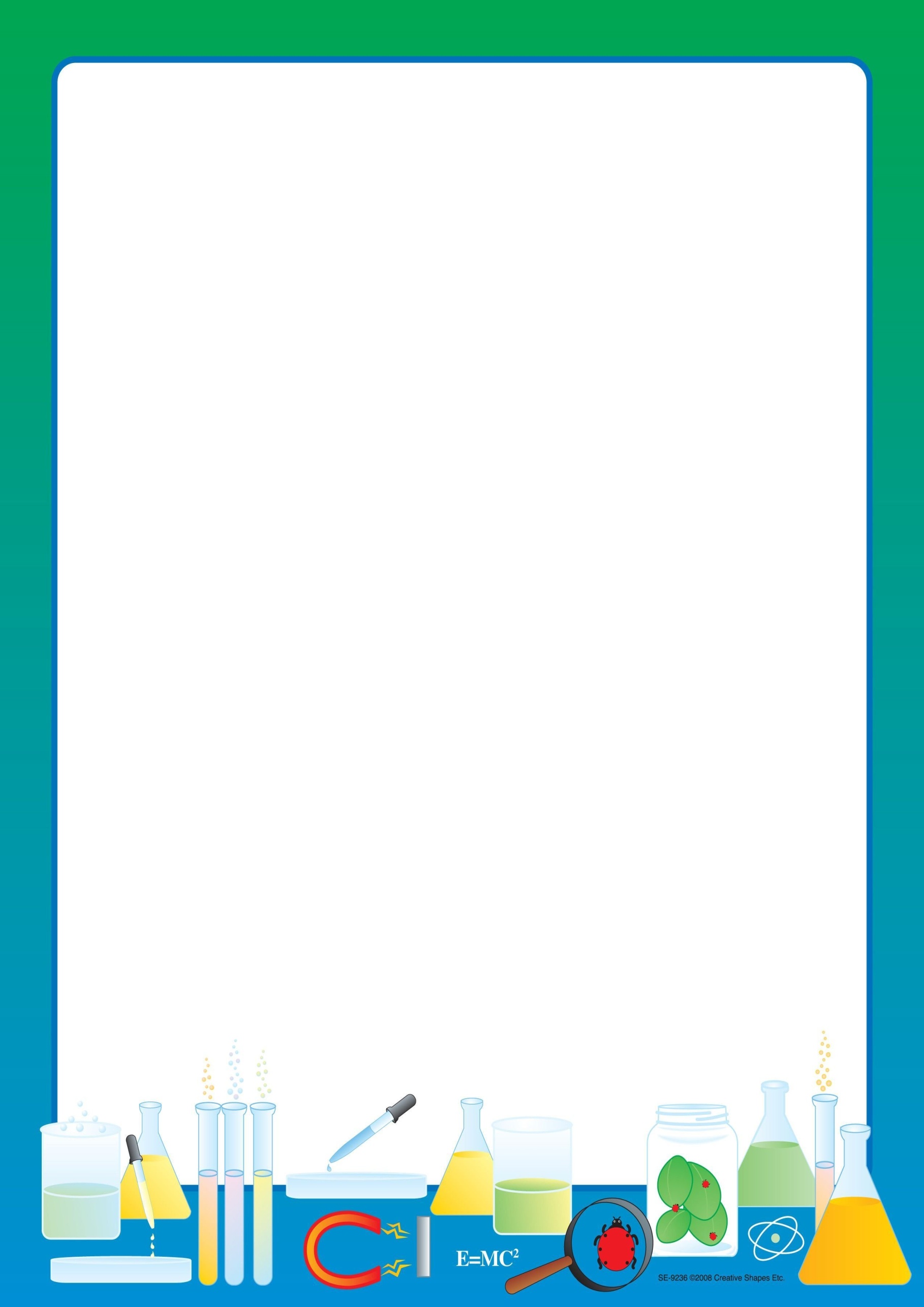 Расскажи – и я забуду,
покажи – и я запомню,
дай попробовать – и я пойму.
(Китайская пословица)      Исследовательская, поисковая активность - естественное состояние ребёнка: он настроен на открытие мира, он хочет его познать. Исследовать, открывать, изучать - значит сделать шаг в неизведанное, получить возможность думать, пробовать, искать, экспериментировать, а самое главное самовыражаться. Старшим дошкольникам присуще наглядно—образное мышление, и экспериментирование, как никакой другой метод, соответствует этим возрастным особенностям. Во время экспериментов дети испытывают ни с чем не сравнимый восторг, удивление от знакомства с неожиданным свойствами и качествами окружающих и близких предметов.      В процессе игр – экспериментов расширяется сенсорный опыт дошкольников и обогащается их жизненный опыт. Опыты способствуют развитию таких качеств, как организованность, дисциплинированность, аккуратность, ответственность, последовательность.     Главное достоинство метода эксперимента заключается в том, что он дает детям реальные представления о различных сторонах изучаемого объекта, о его взаимоотношениях с другими объектами и со средой обитания. В процессе эксперимента идет обогащение памяти ребенка, активизируются его мыслительные процессы. В процессе экспериментирования дошкольник получает возможность удовлетворить присущую ему любознательность, почувствовать себя учёным, исследователем, первооткрывателем. Дома совместно с ребенком можно организовать увлекательную лабораторию по проведению  интересных и совсем несложных опытов.Но чтобы проведение опыта не было ничем омрачено, очень важно соблюдать правила безопасности:1.Все эксперименты должны проводиться только под присмотром взрослого;2.Желательно использовать исключительно безопасные для детей материалы;3.Не разрешайте ребенку трогать руками вещества, которые могут представлять опасность, наклоняться над реагентами;4.При необходимости нужно использовать защитные приспособления (очки, перчатки, маски);5.Для защиты мебели можно использовать пленку или скатерть.Для этого необходимо соблюдать некоторые правила: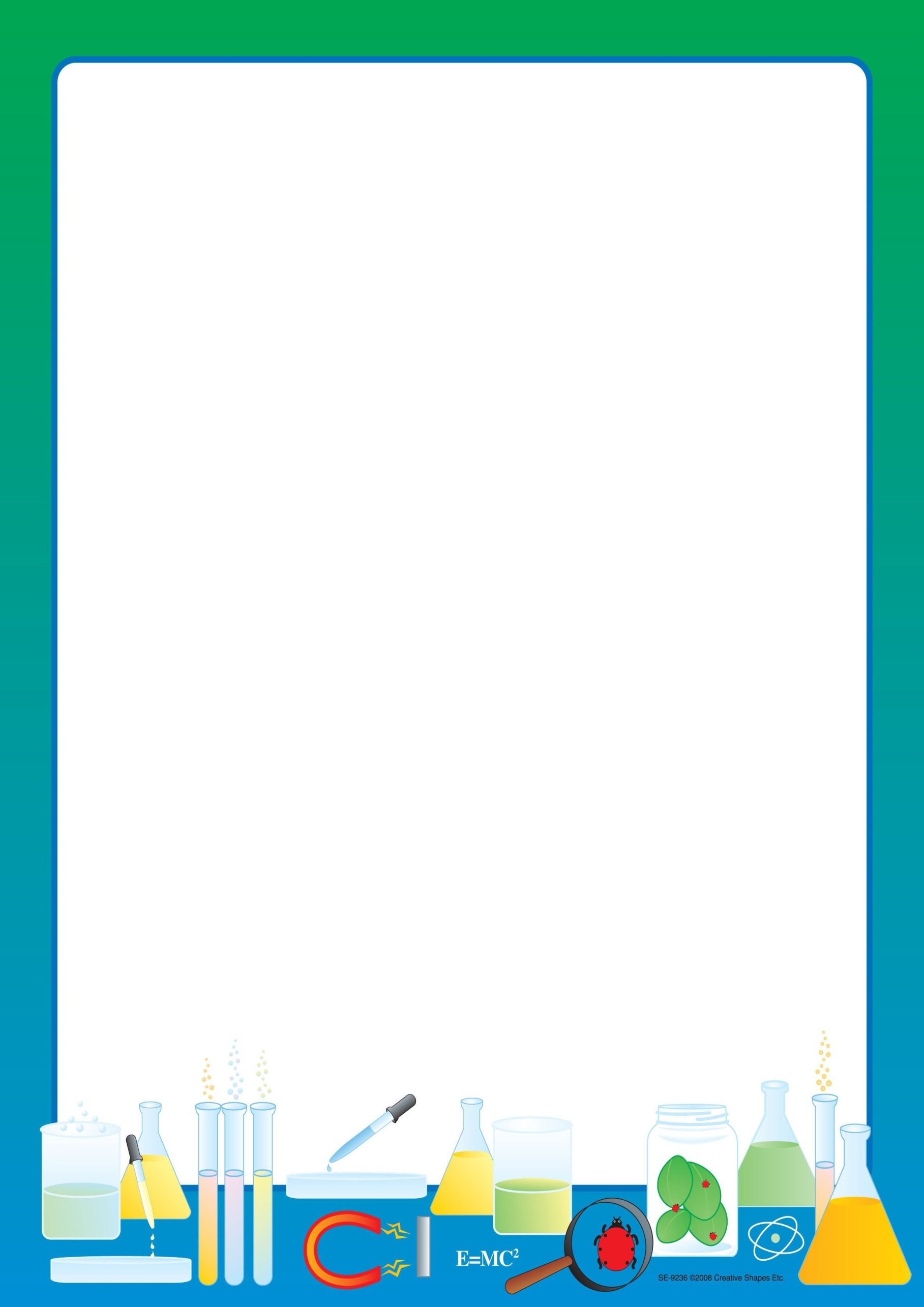 1. Установите цель эксперимента (для чего мы проводим опыт)2. Подберите материалы (список всего необходимого для проведения опыта)3. Обсудите процесс (поэтапные инструкции по проведению эксперимента)4. Подведите итоги (точное описание ожидаемого результата)5. Объясните почему? Доступными для ребёнка словами.Рассмотрим примеры некоторых простых опытов, которые можно провести в домашних условиях:Летающая каша. После этого опыта дети будут больше любить кашу, особенно такую волшебную, летающую геркулесовую. Насыпьте в тарелку немного геркулеса и надуйте воздушный шарик. Потрите шарик о голову, произнося магические слова. Поднесите шарик к каше и продемонстрируйте, как хлопья словно обрели крылья и полетели к шарику. Атомы, из которых состоит всёвсё-всё на свете, могут иметь как положительный, так и отрицательный заряд. Так вот, частицы с одинаковым зарядом отталкиваются, а с разным зарядом притягиваются. Когда ты потрешь шарик о волосы, он станет отрицательно заряженным. Теперь, если его поднести к хлопьям, положительно заряженная частичка начинает тянуться к нему, и хлопья взлетают вверх, а затем падают обратно!Соленые кристаллы. Многие из нас в школьные годы выращивали кристаллы из соли. Этот опыт будет интересен и современным детям. Первым делом необходимо приготовить перенасыщенный раствор соли (при достаточном количестве она должна перестать растворяться в воде). Лучше всего использовать теплую дистиллированную воду (ее также можно немного подкрасить). Когда раствор будет готов, его нужно перелить в новую емкость, чтобы избавиться от частичек грязи. Затем в раствор опускается медная проволока с небольшой петлей на конце. Проволоку можно изогнуть по-разному, от этого будет зависеть форма получившихся кристаллов. На некоторое время емкость нужно поставить в теплое место. После этого, по мере остывания раствора, соль начнет оседать на проволоке.Невидимые чернила. Выполняя этот эксперимент, малыш на время может стать настоящим детективом. Чтобы приготовить невидимые чернила, нужно смешать воду и лимонный сок. В качестве ручки можно использовать зубочистку с намотанной ватой на конце или просто ватную палочку. Затем нужно обмокнуть «ручку» в получившуюся смесь и написать что-то на листе бумаги. Чтобы проявить чернила, немного нагрейте лист над свечей или лампой.Почему не выливается? Предложите ребенку перевернуть стакан с водой, не пролив из него воды. Он выскажет предположения, пробует. Затем наполните стакан водой до краев, покрыть его почтовой открыткой и, слегка придерживая ее пальцами, перевернуть стакан вверх дном. Убираем руку - открытка не падает, вода не выливается. Почему вода не выливается из стакана, когда под ним лист бумаги (на лист бумаги давит воздух, он прижимает лист к краям стакана и не дает воде вылиться, т. е причина - воздушное давление).Самонадувающийся шарик. Этот простой опыт позволяет надуть шарик весьма необычным образом. Для эксперимента необходимо растворить в бутылке с водой 1 столовую ложку пищевой соды. Затем в другой емкости нужно смешать 3 столовые ложки уксуса и лимонный сок (выжать 1 лимон). С помощью воронки вливаем получившуюся смесь в бутылку и надеваем воздушный шарик на горлышко. Сделать это нужно максимально быстро, пока бутылка наполнена углекислым газом. Именно он и надувает шарик.Извержение вулкана. Импровизированный вулкан можно сделать из обычной пластиковой бутылки, декорированной пластилином. Чтобы вызвать извержение вулкана, в бутылку нужно налить немного теплой воды, затем добавить туда красный пищевой краситель и 3 ложки пищевой соды. Затем вулкан необходимо поместить в контейнер или тазик, чтобы избежать «утечки лавы». Завершающим этапом эксперимента является добавление к смеси 1/3 стакана уксуса. Сода и уксус вступают в реакцию, в результате которой наружу выделяется пенящаяся лава.Свеча в банке. Предложите детям выяснить, как можно погасить свечу (пламя), не прикасаясь ни к свече, ни к пламени и не задувая ее. Вместе с детьми проделайте следующее: зажгите свечу, накройте ее банкой и понаблюдайте до тех пор, пока она не погаснет (показ). Подвести детей к выводу о том, что для горения нужен кислород, который при этом превращается в другой газ. Поэтому когда доступ кислорода к огню затруднен, огонь гаснет. Люди используют это для тушения огня при пожарах.Описанные выше опыты просты и практически не требуют специальных приготовлений - это увлекательный способ разнообразить ваш семейный  досуг и рассказать ребенку о мире вокруг, объяснить природу различных явлений, развить мышление и внимание дошкольника.  